IRCMS Fellowship Program Application Form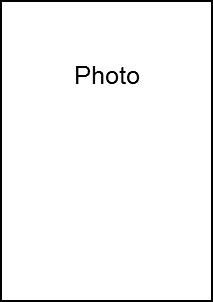 Personal InformationDesired Department in IRCMS (IRCMS-I, II, III, IV and VI)Situation of applying for other scholarship and fellowship□Yes  □NoPlease describe the research topics you are interested in and what you wish to accomplish at IRCMS (Be as detailed and specific as possible). Please add lines if necessary.Curriculum VitaeName (LAST, First, Other):Contact InformationAddress:Tel/Cell:E-mail: PERSONAL DETAILSDate of Birth: (YYYY/MM/DD)Nationality/ CitizenshipGender:EDUCATION: *tertiary level only, do not include high school level of educationPlease include dates (YYYY/MM), Major, and details of degrees, location, training and certification.EMPLOYMENT HISTORYList in chronological order, including position details and dates (YYYY/MM)OTHER QUALIFICATIONSComputer Skills, Languages, etc.List of PublicationsName (LAST, First, Other)*Please give your full name exactly as in your passport.(LAST)(LAST)(First, Other)(First, Other)NationalityDate of Birth (M/D/Y)GenderGenderCurrent　AddressMailing address & TelE-mailYour most recent UniversityAcademic DegreeGraduation Date □Expected / □Actual  　　　 (Month)          (Day)           (Year)□Expected / □Actual  　　　 (Month)          (Day)           (Year)GPA in the last degreeEnglish ScoreIELTSEnglish ScoreTOEFLEnglish ScoreOthersNumber of publications(only in the journal which has impact factor)*Please list the publications in the following pages.【The name of the scholarship】